Дистанционное обучение с 16.10 - 23.10Группа « Капелька»РАЗВИТИЕ РЕЧИ – Осень. Рассказ об осени.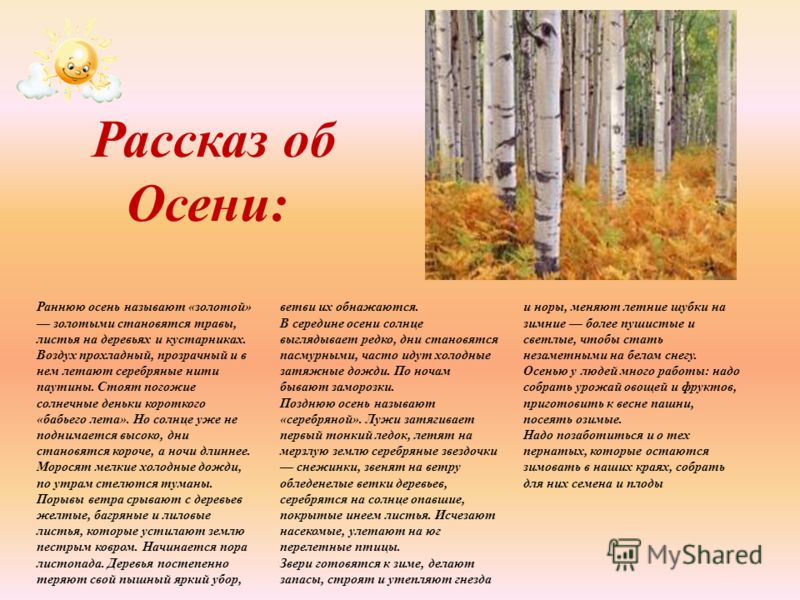 Окружающий мир  -  «В мире книг» 
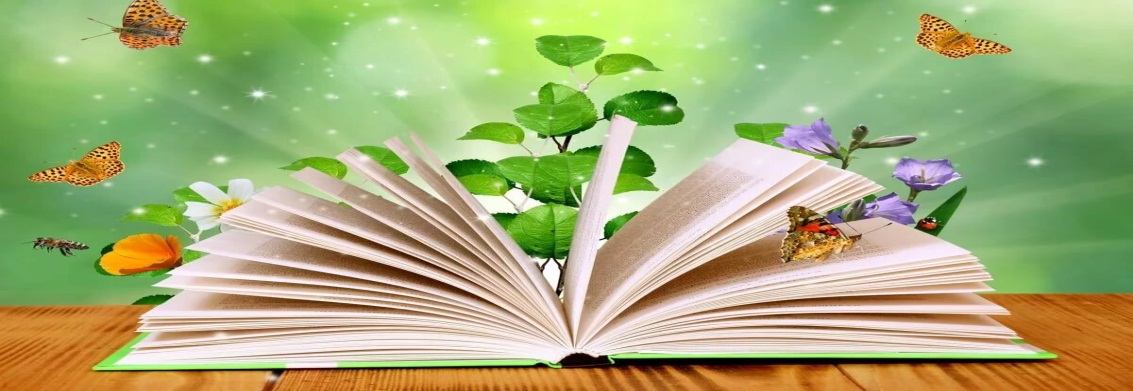 Побеседуйте с детьми о мире предметов, с разнообразием книг. Дайте представление о том, из чего состоит книга. Воспитывайте бережное отношение к книге – источнику знаний и мудрости. Воспитывайте уважение к людям, создателям книг.
Развивайте умение поддерживать беседу. Упражняйте детей в подборе прилагательных к существительному, образовывать глаголы из существительных. Помогайте детям употреблять слова в точном соответствии со смыслом.Обогащение словаря: обложка, страница, писатель, художник, библиотека.Игра «Какой, какая, какое, какие»
Ложка  какая? (……..)
Солдатик  какой? (…………)
Матрёшка  какая? (…………..)
Яйцо  какое? (………..)
Кубики  какие? (…………)Книга какая? (бумажная)А это что у книги? (показываем на обложку) Правильно, это обложка книги. Для чего она нужна?Да, если внимательно посмотреть на неё, то можно узнать: как называется эта книга, кто её написал, кто художник.Обложка у книги может быть мягкая или твёрдая (из картона) (показ обложки книг). Если книга толстая, обложки соединяет переплёт (показ переплёта). В каждой книге есть страницы, у каждой свой номер. Сложенные листы сшивают, склеивают или скрепляют скребками. В этой книге, как соединены листочки? На этих страницах художник рисует картинки-иллюстрации, а писатель пишет текст.Игра «Добавь словечко». 
- Добавляйте слова в рифму и по смыслу
Есть у книжицы одёжка, 
Называется - …. (обложка) .
Книги есть в саду и дома
Из бумаги и … (картона) .
Наши книги – не просты, 
По порядку в них …. (листы), 
Чтоб при чтении не сбиться, 
Нумерованы…. (страницы) .
Страницы все наперечёт, 
Их скрепляет…. (переплёт) .Рассказать ребенку, что есть книги для взрослых, а есть и для детей. В книгах для взрослых мало картинок, в большинстве случаев они не цветные, а чёрно-белые. А в книгах для детей картинок очень много. Они яркие, красочные, привлекают ваше внимание.Рассказать ребенку, что свою очередь книги бывают разные по размеру: большие и маленькие (книжки-малышки.) Для очень маленьких детей книги делают с твёрдыми страницами. Потому что из-за своего возраста, они ещё не знают, что книги рвать нельзя.  Так же книги подразделяются на: книги о животных, о птицах, о природе, о профессиях, волшебные сказки, потешки, стихи и т. д.Книжка – умный , добрый друг,Знает книжка все вокруг:Что, зачем, откуда, какИ о чем писал Маршак,Чем питается верблюд?Сколько лет киты живут?Спросишь книжку – даст ответ.У нее секретов нет.Вот, что говорят в народе о книгах.
Хорошая книга – лучший друг.
Золото добывают из земли, а знания из книги.
Неграмотный, как слепой, а книга глаза открывает.
Книга поможет в труде, выручит и в беде.
Результат деятельности.
— Что нового, интересного вы сегодня узнали? 
— Что бы вам хотелось ещё узнать? (какими были первые печатные книги, как из дерева получают бумагу)
— Кто поможет нам найти новые знания? (ответ реб) Художественная литература – «Чтение сказки К. И. Чуковского «Федорино горе»https://nsportal.ru/detskii-sad/hudozhestvennaya-literatura/2018/11/12/konspekt-neposredstvenno-obrazovatelnoy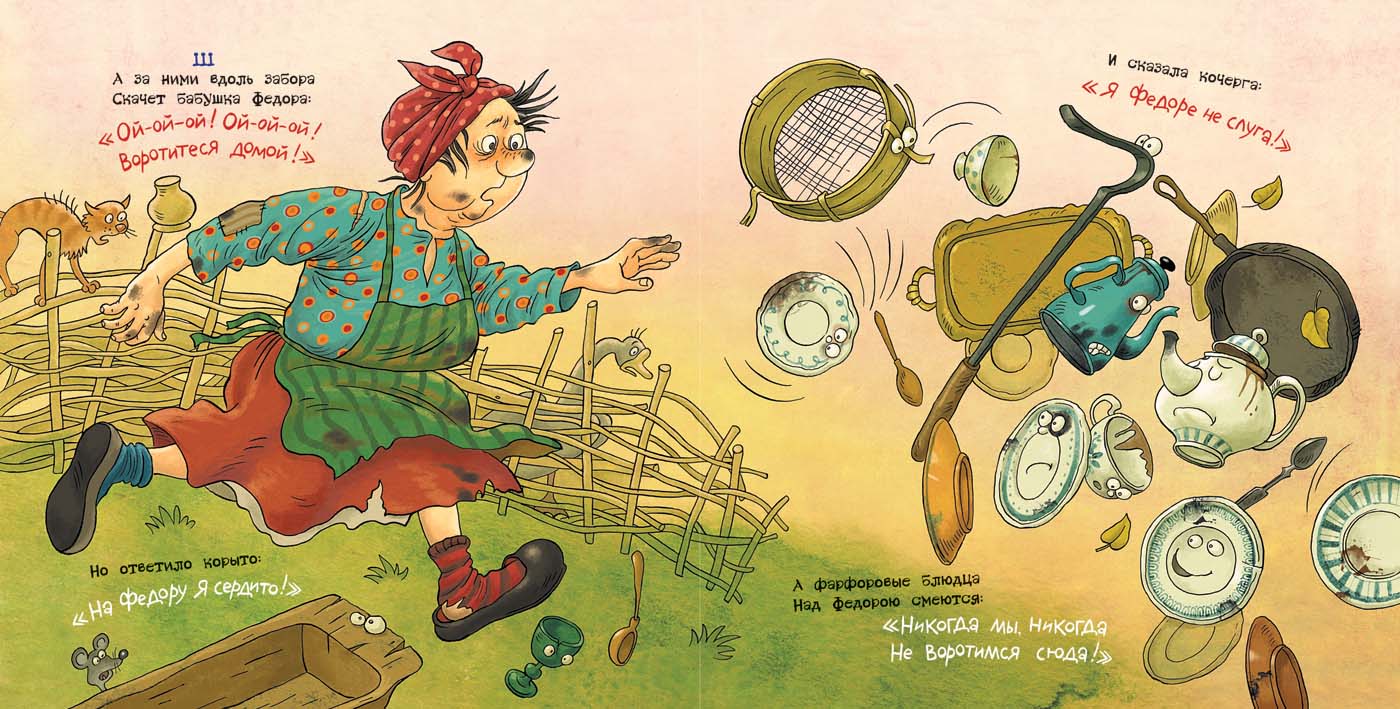 Познакомить ребенка  с произведением К. И. Чуковского «Федорино горе».побудить ребенка к пониманию юмористического характера литературного текста;формировать умение воспроизводить знакомые отрывки из произведений автора;закрепить знания ребенка о посуде;развивать у ребенка умение сочувствовать, сопереживать героям художественных произведений;развивать речевую активность , умение вступать в диалог;воспитывать любовь и интерес к художественной литературе.Литературная викторина по произведениям К. Чуковского. - Спросить у ребенка любит ли  слушать сказки К. И. Чуковского?–  Прочитать  отрывки из сказок, ребенок  должен будет узнать сказку, сказать, как она называется, и показать в какой книжке она живет.– Молодец !(похвалить реб) ты хорошо знаешь сказки К. Чуковского.Физкультурная минутка. Назвал сказки все по порядкуТеперь приглашаю  на зарядку.Мелкие шажки – раз, два, три.Легкие прыжки – раз, два, три.Руки вверх поднял раз, два, три.Сел, встал, сел, всталИ на месте побежал.Вот и вся зарядка – раз, два, три.Мягкая посадка – раз, два, три.Чтение сказки. Работа над языком и содержанием сказки. предлагаем ребенку сесть на стульчик.– Сегодня я познакомлю тебя  еще с одной сказкой К. И. Чуковского, которая называется «Федорино горе».– Во время чтения постарайтесь подумать, почему автор так назвал свою сказку.Скачет сито по полям,
А корыто по лугам.За лопатою метла 
Вдоль по улице пошла.Топоры-то, топоры 
Так и сыплются с горы,Испугалася коза,
Растопырила глаза:"Что такое? Почему?
Ничего я не пойму".Но, как чёрная железная нога,
Побежала, поскакала кочерга.И помчалися по улице ножи:
"Эй, держи, держи, держи, держи, держи!"       И кастрюля на бегу
       Закричала утюгу:
       "Я бегу, бегу, бегу,
       Удержаться не могу!"Вот и чайник за кофейником бежит,
Тараторит, тараторит, дребезжит...Утюги бегут, покрякивают,
Через лужи, через лужи перескакивают.       А за ними блюдца, блюдца -
       Дзынь-ля-ля! Дзынь-ля-ля!
       Вдоль по улице несутся -
       Дзынь-ля-ля! Дзынь-ля-ля!
На стаканы - дзынь! - натыкаются,
И стаканы - дзынь! - разбиваются.И бежит, бренчит, стучит сковорода:
"Вы куда? куда? куда? куда? куда?"       А за нею вилки,
       Рюмки да бутылки,
       Чашки да ложки
       Скачут по дорожке.Из окошка вывалился стол
И пошёл, пошёл, пошёл, пошёл, пошёл...       А на нём, а на нём,
       Как на лошади верхом,
       Самоварище сидит
       И товарищам кричит:
       "Уходите, бегите, спасайтеся!"       И в железную трубу:
       "Бу-бу-бу! Бу-бу-бу!"А за ними вдоль забора
Скачет бабушка Федора:
"Ой-ой-ой! Ой-ой-ой!
Воротитеся домой!"Но ответило корыто:
"На Федору я сердито!"
И сказала кочерга:
"Я Федоре не слуга!"А фарфоровые блюдца
Над Федорою смеются:
"Никогда мы, никогда
Не воротимся сюда!"Тут Федорины коты
Расфуфырили хвосты,
Побежали во всю прыть,
Чтоб посуду воротить:"Эй вы, глупые тарелки,
Что вы скачете, как белки?
Вам ли бегать за воротами
С воробьями желторотыми?
Вы в канаву упадёте,
Вы утонете в болоте.
Не ходите, погодите,
Воротитеся домой!"Но тарелки вьются-вьются,
А Федоре не даются:
"Лучше в поле пропадём,
А к Федоре не пойдём!"Мимо курица бежала
И посуду увидала:
"Куд-куда! Куд-куда!
Вы откуда и куда?!"И ответила посуда:
"Было нам у бабы худо,
Не любила нас она,
Била, била нас она,
Запылила, закоптила,
Загубила нас она!""Ко-ко-ко! Ко-ко-ко!
Жить вам было нелегко!""Да, - промолвил медный таз, -
Погляди-ка ты на нас:
Мы поломаны, побиты,
Мы помоями облиты.
Загляни-ка ты в кадушку -
И увидишь там лягушку,
Загляни-ка ты в ушат -
Тараканы там кишат,
Оттого-то мы от бабы
Убежали, как от жабы,
И гуляем по полям,
По болотам, по лугам,
И к неряхе-замарахе
Не воротимся!"И они побежали лесочком,
Поскакали по пням и по кочкам.
А бедная баба одна,
И плачет и плачет она.
Села бы баба за стол,
Да стол за ворота ушёл.
Сварила бы баба щи,
Да кастрюлю поди поищи!
И чашки ушли, и стаканы,
Остались одни тараканы.
Ой, горе Федоре,
Горе!А посуда вперёд и вперёд
По полям, по болотам идёт.И чайник шепнул утюгу:
"Я дальше идти не могу".И заплакали блюдца:
"Не лучше ль вернуться?"И зарыдало корыто:
"Увы, я разбито, разбито!"Но блюдце сказало: "Гляди,
Кто это там позади?"И видят: за ними из тёмного бора
Идёт-ковыляет Федора.Но чудо случилося с ней:
Стала Федора добрей.
Тихо за ними идёт
И тихую песню поёт:"Ой вы, бедные сиротки мои,
Утюги и сковородки мои!
Вы подите-ка, немытые, домой,
Я водою вас умою ключевой.
Я почищу вас песочком,
Окачу вас кипяточком,
И вы будете опять,
Словно солнышко, сиять,
А поганых тараканов я повыведу,
Прусаков и пауков я повымету!"И сказала скалка:
"Мне Федору жалко".И сказала чашка:
"Ах, она бедняжка!"И сказали блюдца:
"Надо бы вернуться!"И сказали утюги:
"Мы Федоре не враги!"Долго, долго целовала
И ласкала их она,
Поливала, умывала,
Полоскала их она."Уж не буду, уж не буду
Я посуду обижать,
Буду, буду я посуду
И любить и уважать!"Засмеялися кастрюли,
Самовару подмигнули:
"Ну, Федора, так и быть,
Рады мы тебя простить!"       Полетели,
       ЗазвенелиДа к Федоре прямо в печь!
Стали жарить, стали печь, -
Будут, будут у Федоры и блины и пироги!
А метла-то, а метла - весела -
Заплясала, заиграла, замела,
Ни пылинки у Федоры не оставила.И обрадовались блюдца:
Дзынь-ля-ля! Дзынь-ля-ля!
И танцуют и смеются -
Дзынь-ля-ля! Дзынь-ля-ля!А на белой табуреточке
Да на вышитой салфеточке
       Самовар стоит,
       Словно жар горит,
И пыхтит, и на бабу поглядывает:
       "Я Федорушку прощаю,
       Сладким чаем угощаю.
Кушай, кушай, Федора Егоровна!"– Вам понравилась сказка?– Как звали бабушку в сказке?– Какое горе случилось с бабушкой Федорой?– Почему это произошло?(В сказке посуда уходит из дома, потому что Федора с ней плохо обращалась)– Можно сказать, что посуде жилось очень плохо?– Какая посуда ушла от бабушки Федоры? Назовите ее.– Какой Федора была в начале сказки?(Ленивая, неряшливая)– Какой Бабушка Федора стала в конце сказки?(Заботливой)– Чем закончилась сказка?(Бабушка Федора исправилась, и посуда к ней вернулась)– Какая это сказка: шутливая, грустная, серьезная, веселая?(Шутливая, но есть и серьезные, грустные моменты).– Почему же автор назвал свою сказку «Федорино горе».– Ребята, сделайте вывод, как же надо относиться к посуде и почему?Практическая часть.Предложите реб украсить узорами бумажные тарелочки. (реб . украшает узорами тарелочки, мама  оказывает помощь)Рефлексия:– Спросить у ребенка с какой сказкой мы сегодня познакомились?– Кто автор этой сказки?– Как ты думаешь, чему учит  эта сказка? Как надо обращаться с посудой, чтобы у тебя не получилась такая ситуация как у бабушки Федоры?– Каким было твое настроение?– Почему?– Что тебе больше понравилось?Математика – Соотнесение количества предметов с цифрой. Математическая загадка. Слева, справа. Развитие внимания.1. Игра «Где чья игрушка»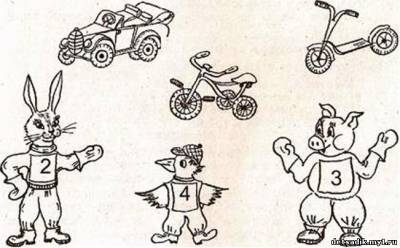 Вопросы и задания.- Назвать игрушки и сказать, сколько у них колес. (Самокат — два колеса, велосипед — 3, машина — 4.)- Показать стрелочкой, где чья игрушка. Цифры на одежде зверюшек обозначают количество колес у игрушки. - Чья машина? (Каркуши, потому что у нее цифра 4.)- Чей велосипед? (Хрюши, потому что у него цифра 3.)- Чей самокат? (Степаши, потому что у него цифра 2.)2. Игра «Загадка и отгадка».Загадайте ребенку загадку. Один стоит, как часовой,Другой лежит — трава под головой.А три на солнечной опушкеИграют в пряткиУшки на макушке.Пересчитать сумейтеВсю заячью семейку.Предложите детям закрасить столько кружков, сколько зайчиков на картинке. (Пять.)3.      Физкультминутка.Проведите физкультминутку по желанию ребенка.4.       Игра «Слева, справа».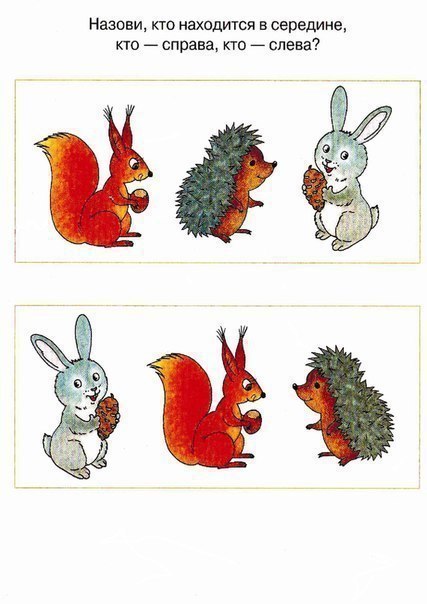 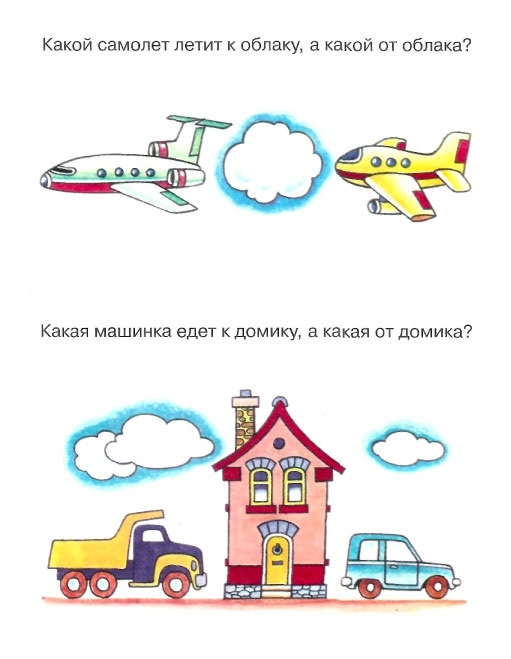 5.       Игра «Посмотри и сравни».
Прочитайте детям стихотворение.Из самых дальних жарких странПриплыл отважный капитан              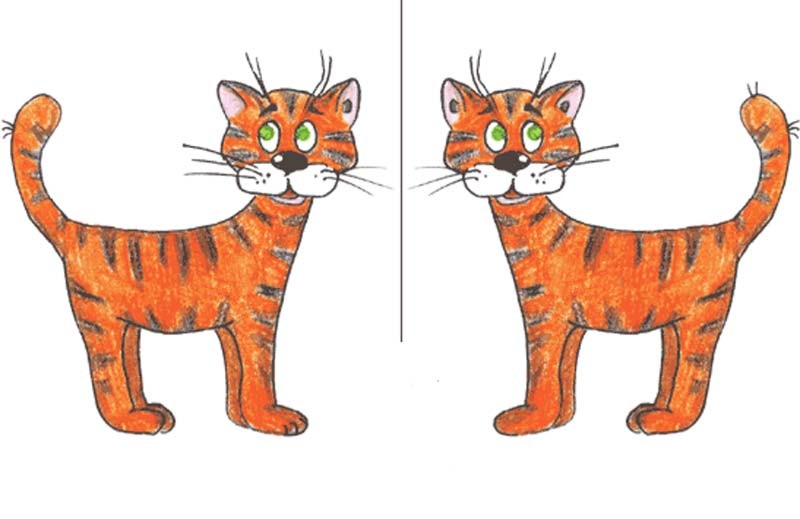 И мне привез тигренка,Тигриного ребенка.                        И. МихайловаПредложите детям внимательно рассмотреть тигрят и закрасить столько кружков, сколько они обнаружат у тигрят отличий (четыре отличия: у тигренка слева на голове три полоски, у тигренка справа — одна; у тигренка слева есть усы, у тигренка справа их нет; у тигренка слева на туловище две полоски, у тигренка справа — три; у тигренка слева три полоски на хвосте, у тигренка справа — две).Задания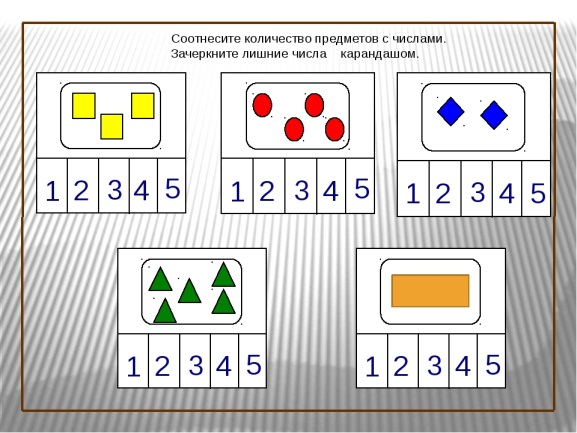 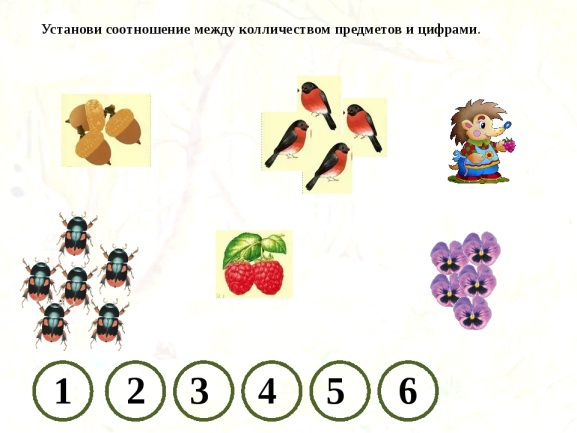 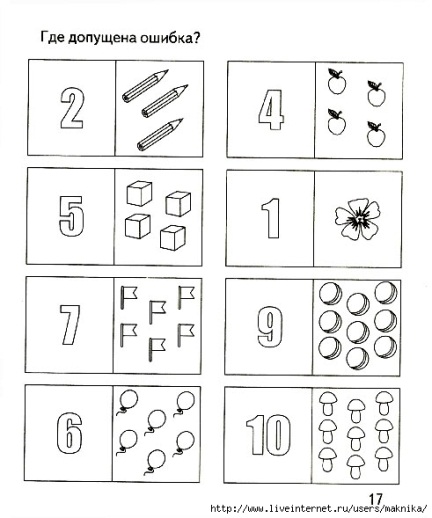 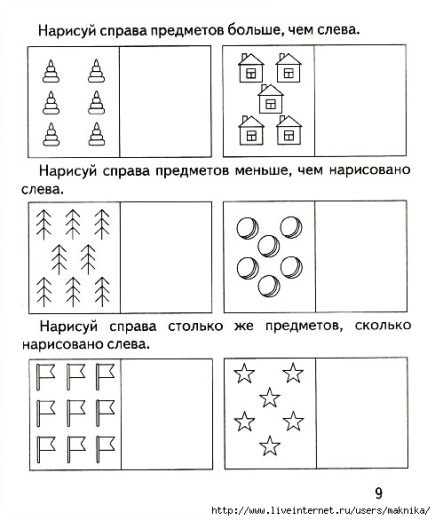 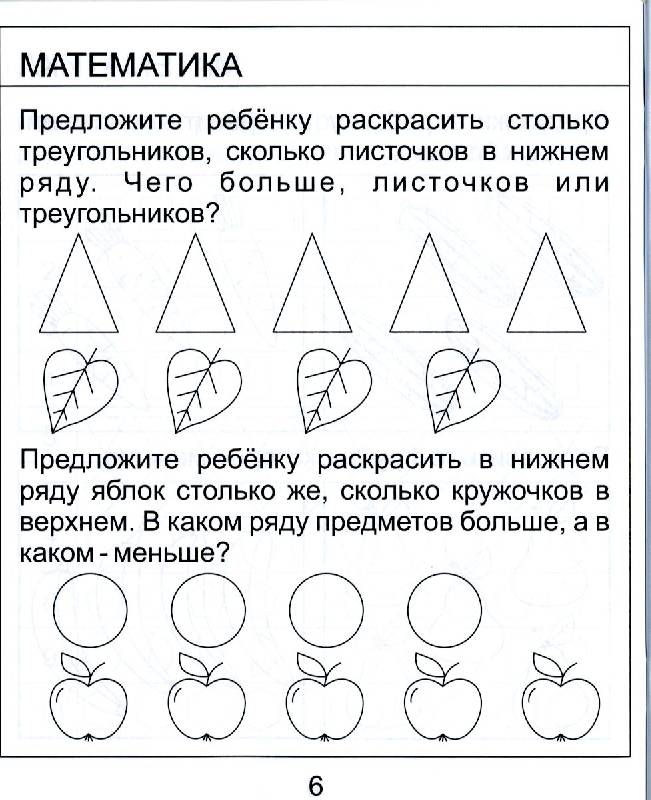 На учи.ру https://uchi.ru/teachers/groups/8927780/subjects/1/course_programs/0/lessons/1300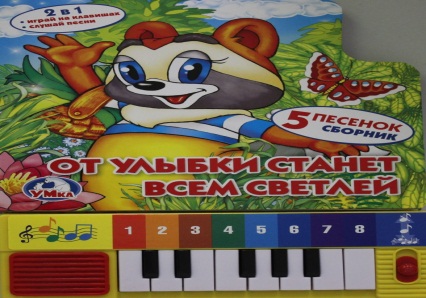 Солнце по небу гулялоИ за тучку забежало. Глянул заинька в окно,Стало заиньке темно.(Краденое солнце)Муха, Муха-Цокотуха,Позолоченное брюхо!Муха по полю пошла,Муха денежку нашла.Пошла Муха на базарИ купила самовар:«Приходите, тараканы,Я вас чаем угощу!»(Муха-Цокотуха)Одеяло убежало,Улетела простыня,И подушка, как лягушка,Ускакала от меня. (Мойдодыр)Добрый доктор Айболит!Он под деревом сидит.Приходи к нему лечитьсяИ корова, и волчица,И жучок, и червячок,И медведица!Всех излечит, исцелитДобрый доктор Айболит!(Айболит)